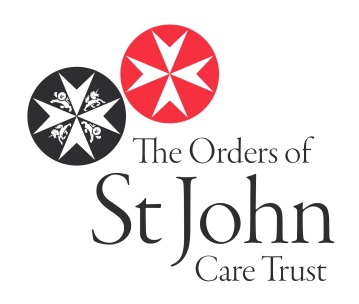 Person Specification Job Title Practice Development NurseReports to Head of Quality ImprovementGeneral scope of post This role will lead/facilitate practice education developments (practice learning) and support Registered Professionals in OSJCT to make the necessary changes in their practice as required by the profession and the organisation. The post holder will ensure that Registered Nurses newly appointed to OSJCT, and existing Nurses have effective supervision and assessment regarding their competence to practice.   Key Accountabilities Lead on the development and implementation of the ‘Competency Framework for Registered Nurses working in a Care Home with Nursing’ ensuring mentors and supervisors are skilled to provide effective supervision, assessment and make informed decisions in relation to the assessment and judgement of the Registered Nurse’s competence to practice, whilst working within the framework of the Trust.Outline a framework to support Home Managers in identifying concerns around competence in professional practice, training and skills gaps and how to meet these. Lead on the Return to Practice process, ensuring a working knowledge of current programme requirements, practice assessment strategies and relevant changes in education and practice are implemented effectively across the Trust and key stakeholders are engaged. Effectively support Return to Practice and preceptorship programmes through developing and maintaining effective working relationships with the HEI’s.  Develop a framework to support nurses to mentor student nurses and provide leadership to student nurses in practice, including competence and skills development. Develop a framework to keep nurses updated through clinical supervision, arranging and facilitating where appropriate and necessary. To support in the development of advanced clinical skills through relevant training programmes. Advise on the selection process for Assistant Practitioner (level-5 Higher Apprenticeship) and in conjunction with Learning and Development Team ensure the training programme reflects national directives, developments in research and change in OSJCT policies and procedures.Contribute to the development and review of clinical and safety related policies and procedures as part of the clinical governance framework, ensuring that training requirements are identified and implemented in conjunction with the Operations Learning and Development and Care Quality Teams. Working with the Head of Quality improvement, Operational Management and Human Resources the post holder will support the development of:the model of nursing in care homes advancing clinical nursing practice sharing of good practice through a professional forum   To support OSJCT strategy and the delivery of the Trust’s Vision for Nursing:Promote a commitment to continuous development and improvement, ensuring that within scope of the role:Resources are deployed across the business in the most efficient and effective mannerRelevant OSJCT policies and procedures are complied withCompliance with mandatory and statutory training At all times the post holder will adhere to and apply the Nursing & Midwifery Council (NMC) code of conduct, and all other relevant guidance from the NMC, follow and promote the OSJCT values and be professionally accountable and responsible for all aspects of own work.Number of Direct ReportsThis role has no direct reportsFinancial ResponsibilityThis role has no financial responsibility Knowledge, skills & Abilities   Relevant qualification in nursing and registration with the NMCSubstantial and relevant post-registration experienceEvidence of implementation of a range of clinical practice development initiatives Experience of providing mentorship and or practice supervision/ assessment to students in practiceWorking knowledge of Care Quality Commission Regulations, Mental Capacity Act, Health and Safety, Safeguarding and all other relevant legislation and policies Knowledge of current issues affecting education in health and social care, including quality monitoring issuesESSENTIALDESIRABLEQualificationsMust have a relevant qualification in nursing and registration with the NMCEvidence of academic learning and  achievements. ExperienceSubstantial and relevant post-registration experienceEvidence of ongoing professional developmentEvidence of implementation of a range of practice development initiatives Experience of providing mentorship and or practice supervision/ assessment for clinical colleagues and students in practiceExperience of effective working within teamsExperience of working in social care settingsRecognised qualification relating in teaching/assessingExperience gained in a multi-site geographically dispersed organisationTechnical and job specific requirementsWorking knowledge of Care Quality Commission Regulations, Mental Capacity Act, Health and Safety, Safeguarding and all other relevant legislation and policies Demonstrable knowledge of issues within nursing and the quality agendaDemonstrate ability to compile reports from information and deliver presentations.Excellent verbal and written skillsGood time managementPresentation skillsBasic IT skillsDemonstrates understanding and experience of mentor/student assessment processes. Knowledge of current issues affecting education in health and social care, including quality monitoring issuesUp to date clinical practiceBehavioural QualitiesHas a collaborative nature and is able to understand and incorporate others’ perspectives Ability to work without direct supervision and across professional boundariesBehaves in line with the NMC code of conduct Evidence of high level  interpersonal skills and motivational skills to develop colleagues. . Emotional maturity –  good self-awareness and is able to recognise, interpret and respond to people’s emotional state Is professional at all times and demonstrates evidence of OSJCT values in practice. Ability to meet job requirements Must be able to drive as frequent travel required across all Trust regions (clean driving licence required) overnight stays in other regions Will need full DBS clearance